Statement der Saarland-Sporttoto GmbHDie Saarland Sporttoto GmbH ist seit Jahren aus Überzeugung Förderer des Weltkulturerbes Völklinger Hütte. Dieses Denkmal ist ein lebendiges Zeugnis des tiefgreifenden Wandels unserer Region – von der industriellen Blütezeit bis hin zu einem pulsierenden Knotenpunkt für Kunst und Kultur. Die neueste Ausstellung, „DER DEUTSCHE FILM“, zeigt eindrucksvoll, dass die Völklinger Hütte nicht nur das Erbe der Vergangenheit bewahrt, sondern aktiv die Kulturlandschaft der Gegenwart prägt. Sie bringt Kunst und Geschichte in einem inspirierenden Dialog zusammen und lädt zu einer Reise durch unsere kollektive Vergangenheit und Zukunft ein.Als Gemeinwohl-orientiertes Unternehmen hat Saartoto den Auftrag, öffentliche Aufgaben für das Saarland zu erfüllen. Mit jährlichen Millionen-Beträgen aus unseren Einnahmen, die in den letzten fünf Jahren rund 219 Mio. € erreichten, setzen wir uns aktiv für die Kultur, Geschichte und Identität des Saarlandes ein. Unser langjähriges finanzielles Engagement für das Weltkulturerbe zeigt unsere tiefe Verbundenheit mit den Menschen, der Kultur und der Geschichte unserer Heimat. Wir blicken erwartungsvoll in die Zukunft und sind begeistert von den spannenden Projekten und Ideen, die im Herzen der Völklinger Hütte zum Leben erweckt werden.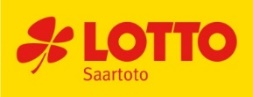 